Italy: Brussels is Coming For YouWith the resignation of Prime Minister Giuseppe Conte the future of Italy is now up in the air. There are many things that come into play with Conte resigning before the No-Confidence vote tabled by Lega Leader Matteo Salvini could take place.1SkipConte didn’t want to chance getting voted out of office. That makes it difficult for President Sergei Mattarella to call for a new government without snap elections. The Italian Senate would have formally rebuked Mattarella’s compromise pick for Prime Minister, Conte.Conte was there to effectively keep the children in line – Euroskeptics Lega and Five Star Movement (M5S). So, Conte used his time to take the bully pulpit and excoriate Salvini for twenty minutes. This gives the U.S. and European media plenty of chum to make their case against Salvini.You will hear a lot about how non-partisan Conte did this for the sake of Italy to stop the mad, selfish and unprofessional Salvini from taking power.It’s good political theater but it’s as disingenuous as the day is long and very much the truth. No one in power in Brussels wants what Salvini is selling. Not many in Rome do either.Groundbreaking new technology is expected to be in every household in America by the end of the year... It has the potential to make over 266 million smartphones become obsolete forcing nearly every American to switch over to this new "5G Device." More.Sponsored By Bonner & Partners Because had he not resigned Mattarella could have faced impeachment for not going to elections. He only relented to let M5S and Lega take power under that threat last year.So Conte has set the stage for Mattarella to take charge again. They will put the veneer of legitimacy on this process to protect Italy from Salvini. In reality, the only people they are protecting are in Brussels.Remember, Salvini wants to circumvent EU budget controls through issuing the mini-BOT parallel currency. And current polling puts him at just below the threshold to take power outright.The downstream effects of this are myriad but there is one big fulcrum on which this hinges.M5S Leader Luigi Di Maio is now placed to play kingmaker. He can either do a deal with Matteo Renzi and the Democrats (PD), who M5S was formed to oust from power, or he can drag things out to attack Salvini for putting Italy in turmoil and hope for the best in an election.Mattarella will push for a caretaker government to keep Salvini from power and marginalize M5S as much as possible. The goal is to forestall elections for as long as possible.That latter path leads to Di Maio trying to shift opinion polls back on his side. Not likely, but hey, deluded people try to manipulate events against the trend all the time.Salvini forced this crisis because of his persuading the Italian people that not only his future plans are better but so would be his leadership. The coalition has been stymied by both Conte and M5S and M5S’s poll numbers reflect their mission creep.When that fails, Di Maio will have to make a deal with PD or face elections which will see M5S out of power.And if he makes that deal, which Brussels and Rome want him to bit one, it will be the beginning of the end of M5S.But Di Maio is now in the same position that another reformer turned toady was in after he betrayed his country in 2015, Greece’s Alexis Tsipras.To reconsciousness everyone, Tsipras is now out of a job and one of the most hated people in Greece. So complete was his sell out of the Greek people, he ushered back into power a center-right government in July.Five Star was born out of the disgust Italians had for its leadership in Rome and the technocratic overthrow of Silvio Berlusconi’s government back in 2011.It was a pure protest party, especially when Beppe Grillo was its figurehead. Now, it’s making deals to stay in power with those same technocrats.Di Maio has to think very carefully about where things go from here.Salvini is still in the driver’s seat because a betrayal by M5S of that nature will see Italy ground into a paste. Look no farther than the English Channel to see what Brussels wants to to do the Brits over Brexit. IF you think Italy will be spared after their dalliance with insurrection you are terminally naive.And Salvini not being a part of that works to his advantage going forward. Sometimes the best way to win a battle is to retreat and let your enemies over-extend themselves.Di Maio wasn’t a strong enough leader to keep the disparate factions within M5S on mission. He will now pay the price for his lack of vision.The China SyndromeDefense Secretary Mark Esper said China is the Pentagon’s top priority when it comes to safeguarding the United States.Esper made his remarks on Wednesday during an interview on Fox News."China is the number one priority for this department,” he said. “It’s outlined in the National Defense Strategy, why we think it’s a long-term strategic competitor and one that is pursuing a maximization campaign, if you will, throughout the Indo-Pacific Theater, whether it’s politically, economically, or militarily."They are clearly professionalizing and expanding the capacity and capabilities of the military in order to push the United States out of that theater.“They’ve studied us, and they’ve learned about how we employ weapons; they’ve learned about our doctrine. And so, that is something that we watch very carefully.”And he noted China has engaged in the “greatest theft of intellectual property in human history." Esper described the threat as a “big, big problem.”“It’s a state-run organized effort to go after technologies, whether they are defense or non-defense technologies, to go up against other -- all other types of intellectual property, even commercial goods,” he explained. “So, it really requires enforcement.Meanwhile, China is appealing to the U.S. to “get along with us” after President Donald Trump said “somebody had to take China on” over trade complaints.A foreign ministry spokesman expressed hope Washington can "meet China halfway" in settling disagreements.I do not worry about China.  Like everything else they make, these threats are cheap and flimsy.  They boast of fast missiles and big ships, but they can’t get past the extension cord.  Did you know the reason their ships don’t venture far out at sea?  Because the ships are made from Chinese steel.  They ships are in danger of bending, cracking, and of course, sinking.  Their missiles have a 50% failure rate.  Hardly the kind of track record you need for war.  No one has any idea how much rice and tofu it takes to keep a Chinese army in good working order.  No one.  Because they have never been deployed anywhere outside their own country.  Ever.A senior Chinese officer says the country "will not sit idly by" if the U.S. proceeds with a sale of advanced F-16V fighter jets to Taiwan.  They have no choice.  Col. Chen Rongdi, chief of the Institute of War Studies at the Academy of Military Sciences, said at a defense forum Thursday that Beijing considered the sale a violation of previous U.S. commitments to China regarding the island it considers its own territory to be annexed by force if necessary. After he gave his most stern, Chinese stare at the forum panel, he promised only bad fortune cookies after lunch.Europa:  The Hunt for lifeNASA is moving ahead with its mission to determine whether Jupiter’s moon, Europa, can support biology, a plan decades in the making, reports NBC News.Europa is thought to hold a 105-mile deep body of water below its icy shell, conditions that could be right for biology.  The space agency confirmed its $4.25 billion mission Tuesday, and said it was aiming for a 2023 launch."We are all excited about the decision that moves the Europa Clipper mission one key step closer to unlocking the mysteries of this ocean world," Thomas Zurbuchen, associate administrator for the science mission directorate at NASA headquarters in Washington, said in a statement.Scientists at Caltech and NASA’s Jet Propulsion Laboratory in Pasadena, Calif., in June discovered sodium chloride on Europa, a breakthrough that suggests the salty subsurface of the moon may chemically resemble Earth’s oceans.The Europa Clipper, a van-sized robotic spacecraft, will be built and tested primarily at NASA’s Pasadena lab. The journey will take three years, and the Clipper with make repeated close flybys of the moon to reduce its exposure to the energetic particles trapped by Jupiter’s magnetic field.Just weeks after NASA’s Europa Clipper mission quietly received a formal commitment to a final cost and timeline from the agency, it looks increasingly like the spacecraft will not fly on its legally mandated megarocket, the Space Launch System (SLS)—at least, not in the timeline outlined by Congress—documents and experts confirm.Just Just weeks after NASA’s Europa Clipper mission quietly received a formal commitment to a final cost and timeline from the agency, it looks increasingly like the spacecraft will not fly on its legally mandated megarocket, the Space Launch System (SLS)—at least, not in the timeline outlined by Congress—documents and experts confirm.Because of the severe radiation challenges of the Jovian system, Europa Clipper is one of the most ambitious flagship missions ever attempted by NASA, with seismic implications for the agency’s search for life beyond Earth. Europa—with its deep, ancient ocean locked beneath an icy crust—is seen by some astrobiologists as the solar system’s most promising site for harboring alien biology. In search of further signs of habitability, the Europa Clipper spacecraft will enter orbit around Jupiter and encounter the moon multiple times. With each flyby, it will collect data on Europa’s ice shell and subsurface ocean, remotely sounding the unseen fathoms below.According to Curt Niebur, the mission’s program scientist at NASA Headquarters in Washington, D.C., Europa Clipper could answer the question of whether the right conditions exist on the icy moon to support life as we know it. If those ingredients—which include organic molecules, as well as potential energy sources such as hydrothermal vents on the ocean floor—are found on Europa, Niebur says, “we're going to want to explore further and see if life actually has arisen under the ice.” A second mission, now in development, would land on Europa to excavate and collect samples in search of native organisms.Beyond the science, the mission has an unusual political element: Europa Clipper is the first and only space mission to be married to a specific spacecraft in any appropriations bill, says former Republican representative John Culberson of Texas, a longtime Europa advocate who previously chaired the Commerce, Justice, Science, and Related Agencies subcommittee of the House Committee on Appropriations. The current appropriations bill mandates Europa Clipper use the SLS and requires a “launch no later than 2023” on the rocket.It was a move that Culberson, an attorney and political consultant, used to ensure Europa Clipper would one day reach the launchpad. He says tying the mission to the SLS, which is being built in Alabama, garnered the support of Republican Senator Richard Shelby of Alabama, chair of the Senate Committee on Appropriations, without which the mission might not have been mandated by law. (Attempts to reach Senator Shelby for this article were unsuccessful. A staffer reported that he was unavailable for comment.)While Europa Clipper’s development has proceeded apace, however, the SLS rocket has remained mired in setbacks and was arrogated by the Artemis lunar program instigated by the Trump administration. Before it could carry the Europa craft to space, the SLS would fly two Artemis moon missions—the first of which has reportedly been pushed back from 2020 to 2021, according to Senate testimony by NASA Administrator Jim Bridenstine earlier this year. For Europa Clipper to launch on time, the second Artemis launch, now scheduled for 2023, would have to occur without error, with a third SLS rocket ready to go—a tall order, considering the program’s lengthy development, three-year delay and zero rockets completed thus far.A report issued this past May by NASA’s Office of Inspector General supports that the SLS “is unlikely to be available” for Europa Clipper in 2023. And it adds that NASA “continues to maintain spacecraft capabilities to accommodate both the SLS and two commercial launch vehicles.” Moreover, even NASA’s own 2019 budget encourages “a Europa Clipper launch readiness date in 2025” and further proposes “to launch the Clipper on a commercial launch vehicle” to save money. Each SLS launch is estimated to run more than $1 billion.In its Europa Clipper Key Decision Point-C memorandum, the formal commitment signed at NASA Headquarters earlier this month, the spacecraft is scheduled for a launch that ranges from 2023 to 2025, confirms Thomas Zurbuchen, NASA’s associate administrator for the science mission directorate. But if the mission were to launch in 2025—or on something other than the SLS—it would be in violation of current law, which means the law must change or a working SLS must suddenly appear in order for Europa Clipper to take off in accordance with federal statute.“We’ve been working very hard to follow the appropriation law,” says Joan Salute, program executive of Europa Clipper. But she admits the mission “may or may not” be possible with the SLS in 2023. And if it’s not, she says, “we can’t follow that [appropriations law].”Both Salute and Zurbuchen say forthcoming appropriations bills may need to be updated. “Congress will follow the development of the SLS, and that language should be updated as we know more about the SLS’s availability to us, or not, in 2023,” Salute says. And NASA will talk to Congress in order to “make sure the right solution happens for the American taxpayer,” Zurbuchen adds.Zurbuchen points out that the appropriations bill’s language had been changed previously to accommodate Europa Clipper. Indeed, the 2017 appropriations bill called for a 2022 orbit and 2024 landing.Democratic Representative Adam Schiff of California, whose district includes NASA’s Jet Propulsion Laboratory, its research-and-development center, says, “When Congress returns in September, we will continue to work to pass an appropriations package across the House and Senate that preserves our strong support for [Europa Clipper’s] goals and timeline. We will also continue to monitor the mission’s progress as part of that process, including the potential launch vehicle.”Another vehicle that could take Europa Clipper to Jupiter’s moon is SpaceX’s Falcon Heavy—though it would do so with an asterisk attached. Falcon Heavy has already achieved three successful launches, but using the SpaceX rocket—which is less powerful than the SLS—would add at least three years of travel time to the planned two-year mission. And while using SpaceX’s rocket would save hundreds of millions of dollars on launch costs, it could add to Europa Clipper’s operations budget because of its longer cruise time to Jupiter. “It’s vital that the [Europa] Clipper be launched on the SLS,” Culberson says.The SLS has an undeniable advantage over Falcon Heavy: it enables a direct flight from Earth to Jupiter. Falcon Heavy will require gravity assists from other planets, and unless it uses an add-on “kicker stage”—an additional upper stage for extra loft—one of those gravity assists will require an encounter with Venus. According to Salute, a Venus flyby introduces “a riskier environment, radiation and temperature. And so we would like to avoid flying closer to Venus with this direct trajectory that SLS affords us. Right now, SLS is the only launch vehicle that can give us that trajectory, and that’s why it’s so advantageous to us.”The idea that Europa Clipper might not run on the SLS is almost unthinkable to Culberson, who says he remains optimistic the mission will fly on the SLS in 2023. “Heaven forbid SLS is not ready in time,” he says. “But in the event that it’s not, the most important thing for the mission is to ensure [it arrives] safely. The rocket, whatever it is, has to be reliable and has to be powerful enough to get the Clipper to Europa in a timely fashion.”What makes this mission so fascinating?  The elements of life are there.Water is essential to life, serving as a perfect liquid medium for dissolving nutrients for ingestion or wastes for excretion, and for transporting chemicals living things can use. Several lines of evidence strongly suggest that the planet-sized moon contains an ocean of liquid water many tens of miles deep. If it does exist, the ocean lies beneath an ice shell that is at least a few miles thick, and perhaps tens of miles thick. At the ocean bottom lies a rocky seafloor in direct contact with the water, possibly supplying chemical nutrients into the ocean by hydrothermal activity.Europa's surface is mostly water ice (H2O), but the surface is bombarded by intense radiation from Jupiter, which can alter the chemistry of the ice. Through this process, the hydrogen and oxygen from water ice can combine with other materials on the surface to create a host of molecules like free oxygen (O2), hydrogen peroxide (H2O2), carbon dioxide (CO2) and sulfur dioxide (SO2).If these compounds are finding their way into an ocean as part of an ongoing cycle, they could be used to power the reactions living things depend upon. Meanwhile, cycling of ocean water through minerals in the seafloor could replenish the water with other chemicals that are crucial for life.Life extracts energy from its environment in order to carry out biological processes like maintaining cellular structures, growing and reproducing. Most living things on Earth's surface depend (directly or indirectly) on energy supplied by the sun, but there are many organisms that extract their energy from chemical sources like those produced by hydrothermal activity.Europa's constant tidal flexing provides heat energy to drive chemical reactions in the rocky interior, recycling the elements and making them available for potential use by living things. If Europa's seafloor has volcanoes (as its sibling moon Io does) or hydrothermal vents, they may drive the chemistry of the ocean and play an important role in cycling nutrient-rich water between the ocean and the rocky interior. Tidal flexing of the ice shell could create slightly warmer pockets of ice that rise slowly upward to the surface, carrying material from the ocean below. Jupiter's intense radiation also provides a source of energy by ripping apart chemicals on the surface, where they can recombine to form new compounds.The greatest uncertainty about energy as it relates to Europa's habitability is in how material cycles between the ice, the ocean and the rocky mantle on the ocean bottom. There are, potentially, sources of chemical energy for life being created on the surface and in the rocky interior, but their availability for use by living organisms depends on how well Europa's different layers are able to exchange material.In essence, Jupiter is acting like the Sun for Europa, and that energy would be available for life. Determining the balance of all these forces - Europa's energy balance - is a major hurdle toward understanding the icy moon's habitability.The Flores AgreementIn an attempt to eliminate the "catch and release" program that separates the families of illegal aliens seeking asylum, theTrump administration on Wednesday announced a proposal to end the Flores agreement.The new rule announced by acting Homeland Security Secretary Kevin McAleenan would allow the children of illegal-alien families to be held beyond the current 20-day limit.  Under the current system, the requirement that children be released after 20 days allows entire families to be released into the United States, unless the children are separated from their parents."By closing this key loophole in Flores, the new rule will restore integrity to our immigration system and eliminate the major pull factor fueling the crisis," McAleenan said at a news conference Wednesday.Democrats made a political issue out of the Trump administration's decision earlier this year to enforce the separation policy, even though it was in place under previous administrations.The administration also has proposed rules to make it more difficult for illegal aliens to obtain green cards and to bar Central Americans who pass through a third country on their way to the United States from applying for asylum.McAleenan said at a news conference Wednesday the facilities the federal government will use to temporarily house families under the new rule are "appropriately, fundamentally different than the facilities where migrants are processed following apprehension or encounter at the border."The regulation, which is certain to face legal challenges, is to take effect 60 days after it is formally published later this week.CNN reported Madhuri Grewal, policy counsel for the American Civil Liberties Union, called the new rule "yet another cruel attack on children, who the Trump administration has targeted again and again with its anti-immigrant policies.""The government should not be jailing kids, and certainly shouldn't be seeking to put more kids in jail for longer," Grewal said.The number of family members seeking asylum has surged this year.  Already in 2019, more than 430,000 family members have been arrested for crossing the southern border illegally. Last year, only about 100,000 were arrested the entire year.\Dropping Out of the Electoral CollegeThe 10th U.S. Circuit Court of Appeals has decided that Colorado's Electoral College electors aren't required to cast their vote for the presidential candidate who wins the most votes in their state.The case began in 2016 when three of Colorado's nine electors, the "faithless" electors, voted for John Kasich instead of Hillary Clinton in an attempt to undermine Trump's election.Advertisement - story continues belowBy state law they were supposed to cast their votes for Clinton, who won the most votes in the state. One elector flatly refused and the Colorado secretary of state replaced him with someone who voted for Clinton. The other two who had threatened a protest gave in under the threat of being replaced.But now the 10th U.S. Circuit Court of Appeals has ruled the state was wrong.The judges wrote: "Article II and the Twelfth Amendment provide presidential electors the right to cast a vote for president and vice president with discretion. And the state does not possess countervailing authority to remove an elector and to cancel his vote in response to the exercise of that constitutional right." The court said the Electoral College "did not exist before ratification of the federal Constitution, and thus the states could reserve no rights related to it under the Tenth Amendment."Advertisement - story continues below"Rather, the states possess only the rights expressly delegated to them in Article II and the Twelfth Amendment. Those constitutional provisions grant states the plenary power to appoint its electors. But once that appointment process is concluded, the Constitution identifies no further involvement by the states in the selection of the president and vice president. And the states' power to appoint, without any duty to take care that the electors perform their federal function faithfully, does not include the power to remove."The judges said the Constitution "provides a detailed list of procedures that must be performed by specific actors — not including the states – after appointment.""The electors must list all votes cast … certify that list, and send it to the president of the Senate. Even where an elector violates a state-required pledge to vote for the winners of the state popular election, there is nothing in the federal Constitution that allows the state to remove that elector or to nullify his votes."And in the absence of such express authority, the states may not interfere with the electors' exercise of discretion in voting for president and vice president by removing the elector and mollifying his vote."The decision could create uncertainty in presidential elections as voters will be dependent on the integrity of their electors to follow the will of the popular vote to choose a president.Advertisement - story continues belowThe decision also creates the same turmoil for advocates of the National Popular Vote interstate compact, a coalition of states that have agreed to give their votes to the candidate who gains the most votes nationally. The Colorado Sun reported the case is expected to be appealed to the U.S. Supreme Court.Elector Michael Baca was the one who refused to vote for Clinton and instead tried to back John Kasich, then Ohio governor. Colorado's secretary of state at the time, Wayne Williams, ordered him to vote for Clinton, and when he refused, replaced him.Two other electors who threatened a rebellion, Polly Baca (unrelated to Michael) and Robert Nemanich, bowed to Williams' orders and voted for Clinton.Advertisement - story continues belowThe appeals court said: "Secretary Williams impermissibly interfered with Mr. Baca's exercise of his right to vote as a presidential elector. Specifically, Secretary Williams acted unconstitutionally by removing Mr. Baca and nullifying his vote for failing to comply with the vote-binding provision."The 125-page opinion was written by U.S. Circuit Court Judge Carolyn Baldwin McHugh.The current secretary of state in Colorado, Jena Griswold, warned of the "extremely dangerous precedent.""We are reviewing this decision," she said."This is an incredibly thoughtful decision that could advance substantially our campaign to reform the Electoral College," explained Lawrence Lessig, a lawyer who fought the state's punishment of Baca."We know Electoral College contests are going to be closer in the future than they have been in the past; and as they get closer and closer, even a small number of electors could change the results of an election. Whether you think that’s a good system or not, we believe it is critical to resolve it before it would decide an election."Republican former Deputy Secretary of State Suzanne Staiert, who worked on the case, said the court has thrown out what voters wanted in Colorado. Lawmakers may now be required to act, she said.The state currently allows electors to be chosen by political parties at statewide assemblies, with the party whose presidential candidate wins casting the votes.The Sun said: "Without a remedy, the ruling could affect Colorado’s recent adoption of the national popular vote compact, which mandates that the state’s presidential electors support whichever presidential candidate wins the most votes nationally and not necessarily in Colorado. The compact only goes into effect if the number of states that join equal 270 Electoral College votes, the amount needed to win the presidency, a bar that’s not close to being met."The report said, "Griswold said that since the 10th Circuit’s ruling says that Colorado law cannot compel an elector to vote one way or the other, the national popular vote compact’s mandates could be ignored under the decision."Although it is highly likely that the Supreme Court will overrule the 10th US Circuit Court of Appeals, there is no precedent to go by.  That is to say, All electors who have opted to vote against the voters of their State have successfully been replaced in times past, without a legal challenge.  A State’s Secretary has never decided to reject the voters of their State by casting votes for the candidate that lost the State’s election for a federal office.  However, there does not exist right now a legal way to stop a State Secretary from deciding to withhold the State’s vote in a national election until the national popular vote was tallied, and then deciding to order the State’s electors to vote in accordance with that tally, instead of their State’s tally.  The decision by the 10th US Circuit seems to have given a State elector the legal ability to defy the Secretary of State and vote for whomever they wish.In other words, If Trump wins the State, but loses the national popular vote, he may still win the State if the electors agree to cast their votes for him.  Now it could always go the other way.The Recession GameThe DNC is nearing bankruptcy.  The NORK bomb may already be in play.  ANTIFA is bigger and more violent than ever.  The Fake Stream News is running the Three-Rs 24 hours a day; Racism, Russia, and now Recession, in order to defeat America.  They are dangerous and delusional, but most of all, they are determined.Over the past week or so, the mainstream media has been filled with chatter about the possibility of a recession and what that would mean for the Trump campaign in 2020, and we continue to get more evidence on a daily basis that economic activity really is decelerating.  All of the numbers are pointing in the same direction, and I am going to share some brand new figures with you in this article.  But first, I want to address what Morgan Stanley just released to the public.  In a note that was just published, Morgan Stanley’s chief economist unequivocally stated that “the wheels for a slowdown are in motion”…The downtrend in some global economies is becoming contagious as weakness in the manufacturing sector begins to spread, according to Morgan Stanley, which warned clients that “the wheels for a slowdown are in motion.”“Even as we have been revising our growth projections lower, we continue to highlight that the risks remain decidedly skewed to the downside,” Chetan Ahya, the bank’s chief economist, warned in a note published Tuesday. “We expect that if trade tensions escalate further … we will enter into a global recession(i.e., global growth below 2.5%Y) in three quarters.”When “too big to fail” banks throw in the towel and start warning of “a global recession”, that is a really bad sign.But let’s give Morgan Stanley some credit for at least trying to be honest.  The economic numbers have progressively gotten worse, and we just learned that domestic shipments of RVs are down a whopping 20 percent so far in 2019.  The following comes from Zero Hedge…To elaborate more on our July report titled “Trade War Chaos: Trump’s Tariffs Crash American RV Industry,” it seems the RV industry continues to flash a recessionary warning light.  The Wall Street Journal reports that Elkhart, Indiana, is the industrial hub of American RV manufacturing, has been used by analysts and economist as a leading indicator of consumer demand for luxury items.Domestic shipments of RVs to dealers have plummeted 20% so far this year, compared to the same period last year, after dropping 4% in 2018, according to the Recreational Vehicle Industry Association.Groundbreaking new technology is expected to be in every household in America by the end of the year... It has the potential to make over 266 million smartphones become obsolete forcing nearly every American to switch over to this new "5G Device." More.The RV industry is considered to be “a great bellwether of the economy”, and right now it is screaming that a recession is coming.  Meanwhile, more bad news continues to come out of the real estate sector, and it turns out that even wealthy people are now “pulling back” from buying homes…Wealthy buyers are pulling back from some of the most expensive housing markets in the U.S., the latest sign that sky-high prices and fears of a recession are weighing on a key sector of the economy.Toll Brothers Inc., the nation’s largest publicly traded luxury-home builder, said late Tuesday that purchase agreements fell 3% from a year earlier, worse than a decline of less than 1% that was expected by a Bloomberg survey of six analysts. The company’s orders in California, home to some of the priciest markets in the country, tumbled 36% from a year earlier.Of course whenever I start bringing up numbers like these, some skeptics point to the employment statistics as “proof” that things really aren’t so bad.  Well, it turns out that those employment numbers were wildly inaccurate.  In fact, the Labor Department just admitted that the U.S. actually has 501,000 less jobs than they previously thought…The labor market seemed to defy gravity last year, generating more than 200,000 jobs a month despite a historically low unemployment rate that made it harder for employers to find workers.Turns out job growth wasn’t as robust as it appeared.  The Labor Department revised down total job gains from April 2018 to March 2019 by 501,000, the agency said Wednesday, the largest downward revision in a decade.  Of course, the error is the counting of summer jobs as real jobs.  An error of more than half a million jobs is colossal, and it is going to make it more difficult for us to have faith in the “official numbers” that they give us in the future. In the end, it turns out that all of those glowing headlines about U.S. employment in 2018 were grossly overstated.  If these revised numbers are accurate, then job growth was just barely keeping up with population growth in 2018, and of course we have started to see the employment numbers begin to deteriorate in recent months.But if you listen to some of the pundits, you would be tempted to think that the only thing we have to fear is fear itself.  For example, consider what Brian Moynihan just told CNBC…“I’d love to say that the optimistic universe is most likely to prevail, but the talking heads talk endlessly about how a recession is inevitable,” he said. “This kind of talk sows fear, which erodes confidence, and without confidence business pauses its new hires and its investments, which then leads to a downturn in consumer spending, which then leads to a recession.”“If the president were to simply calm down the rhetoric on China, rather than taking them on like some kind of trash-talking wide receiver, the bears would lose their biggest crutch,” said the “Mad Money” host, who blamed fears about the bond market on “angry rhetoric and frightening jeremiads from supposed experts” who should listen to conference calls.No, sticking our heads in the sand and pretending that everything is going to be just fine is not going to solve anything.  The U.S. economy has defied the laws of economics for an extended period of time, but now all of our mistakes are catching up with us, and the crisis that is ahead is going to be very painful.Unfortunately, a lot of the so-called “experts” will continue to deny the obvious even when it is staring them in the face, and this is going to result in a tremendous amount of confusion among ordinary Americans as our nation spirals into a terrifying economic nightmare.64% of Federal Arrests were Non-CitizensWhat would you say if I told you that the illegal population is so large in America that 64% of all Federal arrests are of non-citizens?  Well, you might be shocked, but it is true.Approximately 64 percent of the arrests that the federal government made in fiscal 2018 were of non-U.S. citizens, according to a report released today by the Justice Department’s Bureau of Justice Statistics.That represents a dramatic change from just two decades ago, when approximately 63 percent of federal arrests were of citizens and only approximately 37 percent were of non-citizens.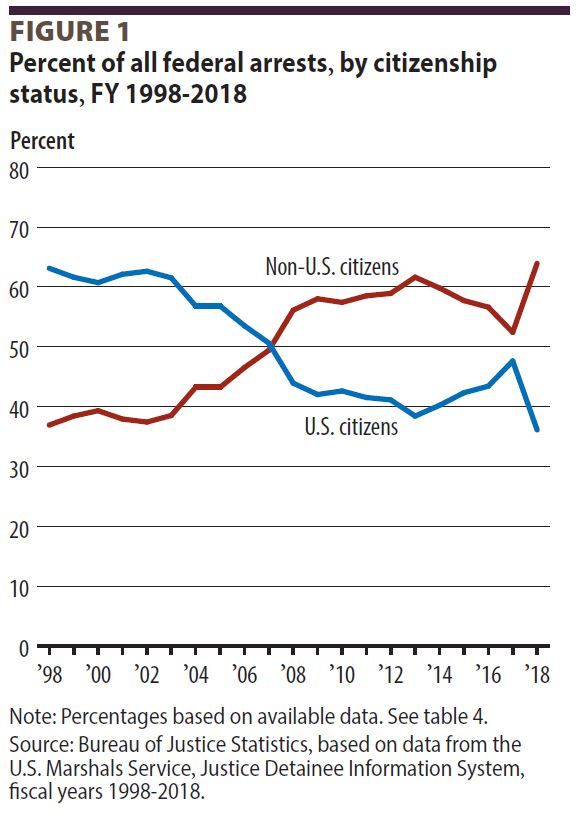 According to the data for fiscal years 1998 through 2018 that the BJS released today, federal arrests of non-U.S. citizen first surpassed federal arrests of citizens in fiscal 2008.“In 1998, 63 percent of all federal arrests were of U.S. citizens; in 2008, 64 percent of all federal arrests were of non-U.S. citizens,” said the BJS report (“Immigration, Citizenship, and the Federal Justice System, 1998-2018”).Although immigration and immigration-related offenses accounted for the vast majority of non-U.S. citizen arrests, non-citizens were also over-represented among those arrested for non-immigration offenses, according to the report.“The five crime types for which non-U.S. citizens were most likely to be prosecuted in U.S. district court in 2018 were illegal reentry (72 percent of prosecutions), drugs (13 percent of prosecutions), fraud (4.5 percent), alien smuggling (4 percent), and misuse of visas (2 percent).”“Non-U.S. citizens, who make up 7 percent of the U.S. population (per the U.S. Census Bureau for 2017), accounted for 15 percent of prosecutions in U.S. district court for non-immigration crimes in 2018,” said the report.“In 2018,” it said, “non-U.S. citizens accounted for 24 percent of all federal drug arrests and 25 percent of all federal property arrests, including 28 percent of all federal fraud arrests,” said the report.Table 4 in the report lists the number of federal arrests by the country of citizenship of the individual arrested for the fiscal years from 1998 through 2018.The table shows that the largest total number of federal arrests in any of those years came in the latest year, fiscal 2018, when the federal government made 195,771 arrests.That was up 88.5 percent from the 103,866 total arrests that the federal government made in fiscal 1998.Of the 195,771 that the federal government arrested in fiscal 2018, 125,027—or 63.9 percent—were non-U.S. citizens.That was up 233.5 percent from the 37,486 non-U.S. citizens the federal government arrested in fiscal 1998.At the same time that the federal government was arresting 125,027 non-U.S. citizens in fiscal 2018, it was arresting 70,542 U.S. citizens.That was up 10.0 percent from the 64,137 U.S. citizens the federal government arrested in fiscal 1998.Of the 125,027 non-U.S. citizens that the federal government arrested in fiscal 2018, 78,062 (or 39.9 percent) were from Mexico; 39,858 (or 20.4 percent) were from Central America; and 7,107 (or 3.6 percent) were from other regions.In the years since fiscal 1998, the most dramatic increase in the number of non-U.S. citizens arrested annually was among those from Central America.From fiscal 1998 to fiscal 2018, the number of Mexicans arrested annually by the federal government grew from 28,388 to 78,062. That was an increase of 49,674—or 175 percent.From fiscal 1998 to fiscal 2018, the number of Central Americans arrested annually by the federal government grew from 1,171 to 39,858. That was an increase of 38,687—or 3,303.8 percent.From fiscal 1998 to fiscal 2018, the number of individuals from other regions arrested annually by the federal government declined from 7,927 to 7,107. That was a drop of 820—or 10.3 percent.Name Calling: The Leftist PlaybookYou know what’s fun?  Say Trump’s name in a crowded place.  Watch what happens.  Depending on the number of people wearing pastel skinny jeans, you will hear NPC heads explode as the program kicks in.  Within a few syllables, they will vomit insults and go into convulsions pointing their fingers and bulging their eyes.I hear one woman say, “I hate that man.  He is so evil.”I said, “Really?  You hate him?  Isn’t that bad for your soul?”“Well, I don’t hate anybody.  And I don’t even believe in God.”“Wait.  You just said he is evil, but you don’t believe in God.  That makes no sense at all.”“Well, I just hate him.”“Your program is showing.  Enjoy your lunch.  I’m buying.”That is about typical for the NPCs infected with TDS.Candace Owen has does a great job exposing the walking deranged.She says, “The Trans movement thinks it’s slick, but it’s become the new area of leftist lynchings if anybody dares to question the absurdity of its demands. But I’m never scared to go there. There’s an entire chapter in my book about it. It will age well. #BLACKOUT”When a tweet replying to her post accused her of “being anti-trans to promote sales for your book.” Owens responded by saying she considers the name-calling so laughable that she has made a Pokémon-like game out of collecting as many insulting names as possible – and challenged her critics to “get creative”:“You think calling me ‘anti-trans’ is going to shut me up. LOL I play Leftist Pokémon. I see how many ridiculous names you guys call me (gotta catch em’ all!) as I continue to tell the truth. Anti-trans, literally Hitler, anti-black— YAWNNNNNNNN. So level one. Get creative.”People say I am a homophobe.  I am, actually.  I’m not afraid for myself.  I protect my children and my grandchildren from them. I have also become a Transphobe.  Is there such a thing?  I mean, I find myself scanning female necks for an Adam’s apple. You know what?  I see them all the time, now.  Seriously.  I kinda get a sick pit in my stomach when I glance at a really nice skirt, and then see that neck.  There are many more of them than you might think. News actors, commercials, baristas, track and field games on TV, and even in the mall, I see them.It’s almost like seeing aliens or something.  The really weird thing is to watch the people around them pretend that they are females.  So strange.  I am glad I have never taken anyone home from a bar in my life.  I wouldn’t dare do it, knowing what I know now.End of the Anchor BabyNo one approved it. It is not a matter of law. Dems have been encouraging an entire birthright citizenship industry.  Coupled with the chain migration industry, it has brought tens of millions of additional voters for the DNC.  Well, all that is about to end.  Hours after a call for an Executive Order to end the anchor baby Program, President Trump called for an Executive Order ending the ridiculous practice."We're looking at that very seriously," Trump told reporters as he left the White House for Kentucky. "Birthright citizenship, where you have a baby on our land — you walk over the border, have a baby, congratulations, the baby's now a U.S. citizen. We're looking at it very, very seriously ...It’s, frankly, ridiculous."During his campaign and again last year, Trump suggested he might use an executive order to end birthright citizenship, saying it encourages illegal immigration and "anchor babies." Democrats, who command an overwhelming share of the immigrant vote, immediately called the idea unconstitutional.While illegal immigrants cannot vote, under the birthright citizenship policy their children can.Legal experts say the ultimate question regarding birthright citizenship is whether the 14th Amendment – which affords citizenship to "[a]ll persons born or naturalized in the United States, and subject to the jurisdiction thereof, are citizens of the United States and of the State wherein they reside" – encompasses the children of illegal immigrants.The unresolved legal dispute centers on whether those children are "subject" to the jurisdiction of the United States.In an op-ed published last year by FoxNews.com, Heritage Foundation senior legal fellow Hans A. von Spakovsky said critics "conveniently ignored or misinterpreted" the 14th Amendment's requirement that illegal immigrant children be "subject to" the jurisdiction of the United States."The fact that tourists or illegal immigrants are subject to our laws and our courts if they violate our laws means that they are subject to the territorial jurisdiction of the U.S. and can be prosecuted," Spakovsky wrote. "But it does not place them within the political 'jurisdiction' of the United States as that phrase was defined by the framers of the 14th Amendment."Insight on the 14th Amendment from Andrew McCarthy, Fox News contributor and former chief assistant U.S. attorney, and John Yoo, former deputy assistant attorney general.Spakovsky added: "Today many people do not seem to understand the distinction between partial, territorial jurisdiction – which subjects all foreigners who enter the U.S. to the jurisdiction of our laws – and complete political jurisdiction, which requires allegiance to the U.S. government as well."Michael Anton, a former national security adviser for Trump, also told Fox News last July that "there’s a clause in the middle of the amendment that people ignore or they misinterpret – subject to the jurisdiction thereof.”"What they are saying is, if you are born on U.S. soil subject to the jurisdiction of the United States — meaning you’re the child of citizens or the child of legal immigrants, then you are entitled to citizenship,” Anton told Fox News’ Tucker Carlson. “If you are here illegally, if you owe allegiance to a foreign nation, if you’re the citizen of a foreign country, that clause does not apply to you.”The president first took aim at birthright citizenship in an October 2018 interview with Axios.“We’re the only country in the world where a person comes in and has a baby, and the baby is essentially a citizen of the United States ... with all of those benefits,” Trump said. “It’s ridiculous. It’s ridiculous. And it has to end.”In the first week of August, ICE agents conducted the largest workplace raid in more than a decade across five food processing plants in Mississippi, netting the arrests of 680 illegal aliens. That same day, however, ICE officials said they released about 300 of the illegal workers back into the U.S. on “humanitarian grounds.” More than 200 of the illegal workers had prior criminal records. The raids have already resulted in job fairs at some of the plants seeking to hire locals.Federal affidavits obtained by the Neshoba Democrat reveal that illegal workers arrested in the raids had allegedly stolen the identities of American citizens, including those who are deceased, to work illegally at the five food processing plants, which include P H Food Inc., Koch Foods, A&B Inc., Peco Foods, and Pearl River Foods.The illegal workers, federal prosecutors say, purchased fraudulent Social Security documents for between $200 and $1,000 in order to work at the plants. In many of these cases, the illegal workers purchased stolen identities of dead American citizens.Some victims of the alleged identity theft scheme by the illegal workers reported to federal officials how they were denied government benefits because when they applied, records came up that they were working at the food processing plants in Mississippi, though they were not.The Neshoba Democrat reports:On June 3, one woman told investigators that she was denied unemployment benefits because the government thought she was employed at Pearl River Foods after her identity was stolen, court filings reveal. [Emphasis added]Other people whose identities had been stolen were denied food stamps and other government benefits because their social security numbers showed them working in chicken factories in Mississippi. [Emphasis added]Since the ICE raid, only 40 of the 680 illegal aliens have had charges brought against them, and none of the employers have had charges brought against them.Federal affidavits, as Breitbart News noted, allege that the food processing plant employers were fully aware that hundreds of their employees were illegally in the U.S., and in some cases, illegal workers said they were not asked for work authorization documents.Many of the illegal workers would arrive at the food processing plants wearing ankle monitors, indicating that they had been released by the Department of Homeland Security (DHS) into the U.S. interior after crossing the southern border.Today, there are at least eight million illegal aliens holding American jobs in the U.S. economy that would have otherwise gone to American workers and legal immigrants. In most cases, these illegal workers obtain fraudulent work authorization documents or steal American citizens’ identities in order to take jobs.The mass employment of illegal aliens by hundreds of businesses, though, continues to go largely ignored by the law, as only 11 employers and no businesses have been federally prosecuted for hiring illegal aliens in the last year.A 2018 investigation by the Immigration and Reform Law Institute (IRLI) discovered that there have been potentially 39 million cases between 2012 to 2016 wherein American citizens have had their identities stolen by illegal aliens.NORK NukesThe Japanese report highlights the lack of progress on denuclearisation talks, said Vipin Narang, a nuclear affairs expert at MIT. 'It is Japan that is most threatened, and probably the primary target of such a capability,' he said. 'So openly acknowledging it underscores Tokyo's acute fears that North Korea's nuclear program continues to grow unabated with no foreseeable plan to slow its growth, let alone eliminate them.'The report is due to be approved at a Cabinet meeting in Japan in mid-September.  In last year's Defense White Paper, Japan said 'miniaturising a nuclear weapon small enough to be mounted on a ballistic missile requires a considerably high degree of technological capacity'. However, they said 'it is possible that North Korea has achieved the miniaturisation of nuclear weapons and has developed nuclear warheads.'  Japan's latest findings are similar to those of its allies, America and South Korea. The South said in a 2018 defense paper that North Korea's ability to miniaturise nuclear weapons 'appears to have reached a considerable level.'American officials have concluded for years that North Korea had likely produced miniaturised nuclear warheads.  South Korean intelligence bosses believe that the North continued to miniaturise nuclear warheads even after the Singapore summit between Trump and Kim in June 2018, according to Korean media.At that time, North Korea committed 'to work toward complete denuclearisation of the Korean peninsula' and destroyed some tunnels and buildings at its Punggye-ri nuclear test site. However, a second Trump-Kim meeting in February collapsed without an agreement, and North Korea has since resumed missile tests amid angry exchanges of rhetoric between the two countries.The Human EnergyThe Nobel Prize awardees in physics, beyond doubt, proved that the physical world is one big ocean of energy that materializes and dematerializes in a split second, over and over again. Nothing is solid. This is the world of quantum physics.They proved that thoughts are responsible for holding this ever changing energy field together in the form and shape of the objects we know.So why do we see a person, instead of flashing clusters of energy?Think of a film roll. A film is a collection of about 24 frames per second. Each frame is separated from the other by a small space. Compared to the speed these frames change with, our eyes are tricked and see them as a continual film.Think about television. The cathode tube is a simple tube with a bunch of electrons hitting the screen in a certain way, making an illusion of shape and movement.Anyway, this is how all objects are made.We have five physical senses (sight, hearing, touch, smell and taste). Each of these senses has a specific range (for an example, a dog hears a different range of sound than people do; snakes see a different spectrum of light than us, and so on). In other words, our senses perceive energy from a certain fixed point of view and that’s how they create images and form our perception.But that’s neither exact nor complete. That’s just an INTERPRETATION.All our interpretations are based exclusively on our “inner map” of reality, but not the real truth. Our “map” is the result of the collective experience of our personal lives.Our thoughts are associated with this invisible energy and they determine what form it will take. They can literally change the universe “particle after particle”, creating our 3D life.Look around you.Everything you see in our physical world began as an idea which kept growing until it materialized into a physical object through a series of steps.You literally turn into your most frequent thoughts.Your life has become what you imagined and believed in.The world is literally your mirror, allows you to experience everything you believe to be the truth in this 3D plane … until you change it.Quantum physics tells us that the world is not a constant as it may appear to be. Instead, it is a place of a constant motion which our individual and collective thoughts keep building, tearing down, and rebuilding. It’s a perpetuum mobile.What we believe to be true is actually an illusion, almost magic.Fortunately, we started to expose the illusion and, most importantly, we are learning how to change it.Here’s a simple explanation.What are the components of our body?The human body is comprised of nine systems, including the circulatory, digestive, endocrine, muscular, nervous, reproductive, respiratory, skeletal and urinary system.What makes these systems?-Tissues and organs.What are tissues and organs made of?-Cells.What makes the cells?– Molecules.What makes a molecule?– Atoms.What makes an atom?– Sub-atomic particles.What makes a subatomic particle?– Energy!We are just an energy light in its most beautiful and intelligent configuration. An energy which is constantly changing under the surface and all of that it’s controlled by our powerful consciousness.You are one big and powerful human being.If you could see under a strong electronic microscope and do other experiments on it, you would see that you are made up of clusters of forever changing energy in the shape of electrons, neutrons, photons and other sub-atomic particles.So is everything else around you. Quantum physics tells us that the act of observing the object is the one that causes the object to be there.The object does not exist independently of its observer! So, as you can see, during observation, your attention is focused on something and your intention literally creates that thing.That is scientifically proven.Your world is consisted of soul, consciousness and body.Each of these three has a function that is unique. What you can see with your own eyes and experience with your own body is the physical world, which we call the BODY. The body is an effect created by a cause.That cause is called Consciousness.The body cannot produce. It can only experience and be experienced … it’s a unique ability. On the other hand, the thought cannot experience … it can make, create and interpret. It needs a world of relativity (the physical world, Body) to be experienced.The soul is everything, the one that gives life thought and body.The body has no power to create, although it gives the illusion that it does. This illusion is the reason behind so many frustrations. The body is a pure effect and has no power to cause or create.  Rather, it is the soul within that is the creator.Jihad Report 
Aug 17, 2019 -
Aug 23, 2019Jihad Report 
Aug 17, 2019 -
Aug 23, 2019Attacks30Killed183Injured365Suicide Blasts1Countries14